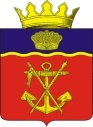 АДМИНИСТРАЦИЯКАЛАЧЕВСКОГО  МУНИЦИПАЛЬНОГО  РАЙОНАВОЛГОГРАДСКОЙ  ОБЛАСТИПОСТАНОВЛЕНИЕот  18.01.2019 г.       № 20Об утверждении административного регламента по предоставлению   государственной услуги «Назначение компенсации родителям (законным представителям) части родительской платы за присмотр и уход за детьми в образовательных организациях, реализующих образовательную программу дошкольного образования» (в новой редакции)В соответствии с Федеральным законом от 27.07.2010 № 210-ФЗ «Об организации предоставления государственных и муниципальных услуг», Федеральным  законом от 29.12.2012 № 273-ФЗ «Об образовании в Российской Федерации», Социальным кодексом Волгоградской области от 31.12. 2015  № 246-ОД, Законом Волгоградской области от 01.11.2007 № 1536-ОД «О наделении органов местного самоуправления государственными полномочиями по компенсации части родительской платы за содержание ребенка в образовательных организациях, реализующих основную общеобразовательную программу дошкольного образования», Приказом комитета образования, науки и молодежной политики  Волгоградской области  от 05.10.2018 № 135 «О внесении изменений в приказ министерства образования и науки Волгоградской области от 16.06.2014 г. 747 «Об утверждении типового административного регламента по осуществлению органами местного самоуправления переданных государственных полномочий по предоставлению   государственной услуги «Назначение компенсации родителям (законным представителям) части родительской платы за присмотр и уход за детьми в образовательных организациях, реализующих образовательную программу дошкольного образования», Уставом Калачевского муниципального района Волгоградской областип о с т а н о в л я ю:1.Утвердить административный регламент по предоставлению   государственной услуги «Назначение компенсации родителям (законным представителям) части родительской платы за присмотр и уход за детьми в образовательных организациях, реализующих образовательную программу дошкольного образования» в новой редакции (приложение).2.Признать утратившим силу постановление администрации Калачевского муниципального района Волгоградской области от 20.02.2017 № 115 «Об утверждении административного регламента по предоставлению государственной услуги «Назначение компенсации родителям (законным представителям) части родительской платы за присмотр и уход за детьми в образовательных организациях, реализующих образовательную программу дошкольного образования».3. Настоящее постановление подлежит официальному  опубликованию.4.  Контроль исполнения настоящего постановления оставляю за собой.Глава Калачевскогомуниципального района                                                               П. Н. ХаритоненкоПриложение                                                                                                                                    к постановлению администрации Калачевского муниципального района Волгоградской области от 18.01. 2019 № 20Административный регламент
по осуществлению органами местного самоуправления переданных государственных полномочий по предоставлению   государственной услуги «Назначение компенсации родителям (законным представителям) части родительской платы за присмотр и уход за детьми в образовательных организациях, реализующих образовательную программу дошкольного образования»1. Общие положения            1.1. Предмет регулирования настоящего административного регламентаАдминистративный регламент по осуществлению администрацией Калачевского муниципального района Волгоградской области переданных государственных полномочий по предоставлению государственной услуги «Назначение компенсации родителям (законным представителям) части родительской платы за присмотр и уход за детьми в образовательных организациях, реализующих образовательную программу дошкольного образования» (далее – Административный регламент) разработан в целях повышения качества и доступности предоставления государственной услуги, создания необходимых условий для участников отношений, возникающих при предоставлении государственной услуги, и определяет:стандарт предоставления государственной услуги;состав, последовательность и сроки выполнения административных процедур (действий), требования к порядку их выполнения (в том числе особенности выполнения в электронной форме);формы контроля за исполнением настоящего административного регламента;досудебный (внесудебный) порядок обжалования решений и действий (бездействия) органа, предоставляющего государственную услугу, а также его должностных лиц.Предметом регулирования настоящего Административного регламента являются отношения, возникающие между получателями государственной услуги, муниципальными образовательными организациями Калачевского муниципального района Волгоградской области (далее – образовательные организации) и комитетом по образованию администрации Калачевского муниципального района Волгоградской области (далее - Комитет) по предоставлению государственной услуги «Назначение компенсации родителям (законным представителям) части родительской платы за присмотр и уход за детьми в образовательных организациях, реализующих образовательную программу дошкольного образования» (далее – государственная услуга). Перечень образовательных учреждений Калачевского муниципального района, реализующих  образовательную программу дошкольного образования приведен в приложении 5 к настоящему регламенту.1.2. Круг заявителейВ качестве заявителей, которым предоставляется государственная услуга, выступает один из родителей  (законных  представителей),  относящихся к категориям,  определенным  статьями 15, 24 Социального  кодекса  Волгоградской  области  от 31 декабря 2015 г. № 246–ОД, внесший родительскую    плату   за    присмотр    и    уход   за    детьми  в   образовательной   организации, реализующей образовательную программу дошкольного образования, находящейся на территории Калачевского муниципального района Волгоградской области, а также их представители, действующие на основании полномочий, определенных в соответствии с законодательством Российской Федерации (далее - заявители). 
              При назначении  и  определении размера компенсации учитываются как родные дети, так и дети, усыновленные или принятые под опеку (в приемную семью).
              При назначении и определении размера компенсации учитываются дети в возрасте до 18 лет.               Дети, в отношении которых родитель (законный представитель) лишен родительских прав, при назначении и определении размера компенсации не учитываются.1.3. Требования к порядку информирования о предоставлении государственной услуги           Информирование   о     предоставлении       государственной    услуги     осуществляется сотрудниками Комитета и многофункционального центра. Информация о правилах предоставления государственной услуги размещается на информационных стендах Комитета и многофункционального центра, информацию можно получить по телефону, почте, электронной почте, при личном обращении заявителя.Информация о ходе исполнения государственной услуги предоставляется сотрудниками Комитета и многофункционального центра по предоставлению государственных и муниципальных услуг (МФЦ) по телефону или при личном обращении заявителя.           Местонахождение и почтовый адрес Комитета: 404507, Волгоградская область, г.Калач-на-Дону, ул. Кравченко, д.8.             На официальном портале Губернатора и Администрации Волгоградской области (www.volgograd.ru).На странице Комитета:  http://obraz.volganet.ru/folder_5/folder_1/folder_16/.Официальный сайт администрации Калачевского муниципального района Волгоградской области в информационно-телекоммуникационной сети Интернет: www.kalachadmin.ru.Адрес электронной почты Комитета:   edu_kalach@volganet.ruСправочные телефоны Комитета: 8(844-72)3-44-23,  8(844-72)3-44-68.Телефон (факс)   Комитета: 8 (844-72)3-44-26.График работы Комитета:Филиал по работе  с заявителями Калачевского муниципального района Волгоградской области ГКУ ВО «МФЦ» (далее МФЦ).Место нахождение и почтовый адрес МФЦ: 404503, Волгоградская область, г. Калач-на-Дону, ул. Октябрьская, 283График работы:Контактная информация о МФЦ: - по телефону: 8 (84472) 3-49-20, 3-49-19, 3-49-18;- Email: mfc111@volganet.ru;- официальный сайт: http://mfc.volganet.ru.- при личном обращении в МФЦ.2. Стандарт предоставления государственной услуги            2.1. Наименование  государственной  услуги  – «Назначение  компенсации  родителям (законным  представителям)  части  родительской  платы  за   присмотр  и  уход  за  детьми  в образовательных    организациях,  реализующих  образовательную   программу  дошкольного образования».           2.2. Государственная услуга предоставляется администрацией Калачевского муниципального района Волгоградской области (далее – уполномоченный орган).Структурным подразделением уполномоченного органа, осуществляющим непосредственное предоставление государственной услуги, является Комитет по образованию администрации Калачевского муниципального района Волгоградской области (далее – Комитет).Уполномоченный орган не вправе требовать от заявителей осуществления действий, в том числе согласований, необходимых для получения государственной услуги, связанных с обращением в иные государственные органы, органы местного самоуправления, организации, за исключением получения услуг  и получения документов и информации, предоставляемых в результате предоставления таких услуг, включенных в перечни, указанные в части 1 статьи 9 настоящего Федерального закона от 27.07.2010 № 210-ФЗ «Об организации предоставления государственных и муниципальных услуг». 2.3. Результатом предоставления государственной услуги является:- решение (приказ) уполномоченного органа о назначении компенсации родителям (законным представителям) части родительской платы за присмотр и уход за детьми в образовательных организациях, реализующих образовательную программу дошкольного образования (далее - компенсация);- решение (приказ)  уполномоченного органа об отказе в назначении компенсации.            2.4. Срок предоставления государственной услуги.2.4.1. Решение о назначении либо об отказе в назначении компенсации принимается уполномоченным органом в  15-дневный срок со дня представления заявителем заявления и иных документов, обязательство по предоставлению которых лежит на заявителе.2.4.2. О принятом решении и порядке его обжалования заявитель письменно уведомляется уполномоченным органом в течение 5 рабочих дней со дня принятия решения уполномоченным органом. 2.5. Правовыми основаниями для предоставления  государственной услуги являются  следующие нормативные правовые акты:Конституция   Российской Федерации («Российская газета», № 7, 21.01.2009, «Собрание законодательства Российской Федерации», 26.01.2009, № 4 , ст. 445, «Парламентская газета»,   № 4 , 23-29.01.2009);Федеральный закон  от 29.12.2012 № 273-ФЗ «Об образовании в Российской Федерации» («Собрание законодательства Российской Федерации», 31.12.2012, № 53 (ч.1), ст. 7598, «Российская газета», № 303, 31.12. 2012);Федеральный закон от 27.07.2010 № 210-ФЗ «Об организации предоставления государственных и муниципальных услуг» («Собрание законодательства Российской Федерации», 02.08.2010, № 31, ст. 4179, «Российская газета», № 168, 30.07.2010);Федеральный закон от 06.10.2003 № 131-ФЗ «Об общих принципах организации местного самоуправления в Российской Федерации» (Собрание законодательства Российской Федерации», 06.10.2003, № 40, ст. 3822, «Парламентская газета», № 186, 08. 10.2003, «Российская газета», № 202,08.10.2003);Федеральный закон от 27.07.2006 № 152-ФЗ «О персональных данных» (Российская газета», № 165, 29.07.2006, «Собрание законодательства Российской Федерации», 31.07.2006,   № 31 (1 ч.), ст.3451, «Парламентская газета», № 126-127, 03.08.2006);Федеральный закон от 02.05.2006 № 59-ФЗ «О порядке рассмотрения обращений граждан» (Собрание законодательства Российской Федерации», 2006, № 19, ст.2060);Федеральный закон от 09.02.2009 № 8-ФЗ «Об обеспечении доступа к информации о деятельности государственных органов и органов местного самоуправления» («Российская газета», № 25, 13.02.2009, «Собрание законодательства Российской Федерации», 16.02.2009, № 7, ст. 776, «Парламентская газета», № 8, 13-19.02.2009);Федеральный закон от 06.04.2011 № 63-ФЗ «Об электронной подписи» («Российская газета», № 75, 08.04.2011, «Собрание законодательства Российской Федерации», 11.04.2011,     № 15, ст.2036, «Парламентская газета», № 17, 08-14.04.2011);	постановление Правительства Российской Федерации от 25.08.2012 № 852 «Об утверждении Правил использования усиленной квалифицированной электронной подписи при обращении за получением государственных и муниципальных услуг и о внесении изменения в Правила разработки и утверждения административных регламентов предоставления государственных услуг» («Российская газета», № 200, 31.08.2012, «Собрание законодательства Российской Федерации», 03.09.2012, № 36, ст. 4903);постановление Правительства Российской Федерации от 26.03.2016 № 236 «О требованиях к предоставлению в электронной форме государственных и муниципальных услуг» (Официальный интернет-портал правовой информации: http://www.pravo.gov.ru,  05.04.2016, «Российская газета», № 75, 08.04.2016, «Собрание законодательства Российской Федерации», 11.04.2016, № 15, ст. 2084);	постановление Правительства Российской Федерацииот 08.09.2010 № 697 «О единой системе межведомственного электронного взаимодействия» («Собрание законодательства Российской Федерации», 20.09.2010, № 38, ст. 4823);	Закон Волгоградской области от 31.12.2015 № 246-ОД «Социальный
кодекс Волгоградской области» («Волгоградская правда», № 6, 19.01.2016,
Официальный	  интернет-портал	правовой	информации http://www.pravo.gov.ru,  04.01.2016); 	Закон Волгоградской области от 01.11.2007 № 1536-ОД «О наделении органон местного самоуправления государственными полномочиями по компенсации части родительской платы за присмотр и уход за детьми в образовательных организациях, реализующих образовательную программу дошкольного образования» («Волгоградская правда»,  № 209, 07.11.2007);постановление Администрации Волгоградской области от 15.03.2010 № 57-п «Об утверждении Порядка расходования и учета субвенций из областного бюджета на выплату компенсации части родительской платы за присмотр и уход за детьми в образовательных организациях, реализующих образовательную программу дошкольного образования, находящихся на территории Волгоградской области, Порядка обращения за получением компенсации части родительский платы за присмотр и уход за детьми в образовательных организациях, реализующих образовательную программу дошкольного образования, находящихся на территории Волгоградской области, и ее выплаты и Порядка определения ежемесячного среднего размера родительской платы за присмотр и уход за детьми в государственных и муниципальных образовательных организациях Волгоградской области, реализующих образовательную программу дошкольного образования» («Волгоградская правда», 24.03. 2010, № 51);постановление  Администрации  Волгоградской  области  от  25.07.2011  №  369-п   «О разработке  и  утверждении    административных    регламентов    предоставления государственных    услуг» («Волгоградская     правда», 03.08.2011, № 142);        постановление Администрации Волгоградской области от 09.11.2015 № 664-п  «O государственной  информационной системе «Портал государственных и муниципальных услуг (функций) Волгоградской  области» («Волгоградская правда»,  № 175, 17.11.2015, Официальный интернет-портал правовой информации:           http://www.pravo.gov.ru,  13.11.2015);Устав Калачевского муниципального района;2.6.   Исчерпывающий    перечень   документов,    необходимых   для предоставления государственной услуги.2.6.1.   Исчерпывающий  перечень  документов,   которые  заявитель должен представить самостоятельно:1) заявление по форме, установленной в приложении 1 к настоящему административному регламенту;2) свидетельство о рождении на каждого ребенка в семье;3) выписку из решения органа опеки и попечительства об установлении над ребенком опеки или копию договора о передаче ребенка (детей) на воспитание в приемную семью (представляется опекунами);4) документ, подтверждающий среднедушевой доход ниже величины прожиточного минимума в расчете на душу населения по Волгоградской области, представляемый ежегодно в порядке, определенном комитетом социальной защиты населения Волгоградской области (представляется в случае неполучения родителями (законными представителями) мер социальной поддержки, предусмотренных статьей 13 Социального кодекса Волгоградской области от 31.12. 2015 г. № 246-ОД).5) документ, удостоверяющий полномочия представителя заявителя, в случае, если с заявлением обращается представитель заявителя. 2.6.2. Заявитель вправе представить по собственной инициативе:1) документ, подтверждающий фактическую оплату родительской платы за присмотр и уход за детьми в образовательной организации, реализующей образовательную программу дошкольного образования;2) справку, подтверждающую посещение ребенком образовательной организации, реализующей образовательную программу дошкольного образования, выданную указанной организацией;3) справку об установленном для ребенка, посещающего образовательную организацию, реализующую образовательную программу дошкольного образования, размере родительской платы за присмотр и уход за детьми в образовательной организации, реализующей образовательную программу дошкольного образования, с учетом имеющихся у него льгот, выданную указанной организацией.	В случае, если заявитель не представил данные документы по собственной инициативе, а также документы о получении родителями (законными представителями) мер социальной поддержки, предусмотренных статьей 13 Социального кодекса Волгоградской области от 31.12.2015 № 246-ОД, и указанные документы не находятся в распоряжении Комитета, предоставляющего государственную услугу, Комитет самостоятельно запрашивает и получает их в рамках межведомственного информационного взаимодействия. 2.7. Заявление и документы, указанные в пункте 2.6.1. настоящего административного регламента, могут быть представлены заявителем  по их выбору в Комитет или МФЦ лично, либо направлены посредством почтовой связи на бумажном носителе либо представлены в уполномоченный орган в электронной форме. Подача документов через МФЦ осуществляется в соответствии с соглашением о взаимодействии, заключенным между МФЦ и Комитетом, с момента вступления в силу соответствующего соглашения о взаимодействии.Формирование заявления в электронной форме осуществляется посредством заполнения электронной формы заявления на Едином портале государственных и   муниципальных услуг или официальном сайте Комитета без необходимости дополнительной подачи заявления в какой-либо иной форме.2.8. Основаниями для отказа в приеме документов являются следующие случаи:1)     документы представлены в неуполномоченный орган;2) представлено   заявление,   не   соответствующее   установленной форме    согласно    Приложению 1настоящего    административного регламента;3) заявление не содержит подписи и указания фамилии, имени, отчества заявителя и его  почтового адреса для ответа;4) заявление не поддается прочтению, содержит нецензурные или оскорбительные выражения;5)	в документах содержатся неоговоренные приписки и исправления,  кроме случаев, когда допущенные нарушения  могут  быть устранены органами    и    организациями,  участвующими    в    процессе    оказания государстве иной услуги;6)    документы исполнены карандашом;7) документы имеют повреждения, наличие которых не позволяет однозначно истолковать иx содержание;8)    истек срок действия предоставленного (-ных) документа (-ов).При обращении за получением государственной услуги в электронной форме с использованием  усиленной квалифицированной электронной подписи (далее - квалифицированная подпись) основанием для отказа в приеме документов является выявление несоблюдения установленных условий признания действительности квалифицированной  подписи в результате ее проверки.После устранения оснований для отказа в приеме документов, необходимых для предоставления государственной услуги, заявитель вправе повторно обратиться за получением государственной услуги.2.9.   Исчерпывающий   перечень   оснований   для приостановления или отказа в предоставлении государственной услуги.2.9.1. Основания для приостановления предоставления государственной услуги отсутствуют.2.9.2.Основаниями для отказа заявителю в предоставлении государственной услуги являются:1)обращение за компенсацией лица, не обладающего правом на получение   компенсации   в   соответствии   с   пунктом   1.2   настоящего административного регламента;2)непредставление лицом, обратившимся за компенсацией, в полном объеме    документов,     перечисленных    в    пункте    2.6.1     настоящего административного регламента;3)нахождение образовательной организации,    реализующей образовательную программу   дошкольного   образования,   за   пределами Волгоградской области;4)представление   документов,   обязанность   по   представлению которых лежит на родителях (законных представителях),  оформленных с нарушением   требований, установленных настоящим административным регламентом.2.10.	Государственная услуга предоставляется бесплатно.           Запрещается взимать плату с заявителя в случае внесения изменений в выданный по результатам предоставления государственной  услуги документ, направленный на исправление ошибок, допущенных по вине органа, предоставляющего государственную услугу, организаций,  участвующих в предоставлении государственной услуги, многофункционального центра, привлеченных организаций, а также их должностных лиц, государственных или муниципальных служащих, работников.2.11. Максимальное время ожидания в очереди при подаче заявления и   при   получении   результата   предоставления   государственной   услуги составляет 15 минут.2.12. Срок регистрации заявления и прилагаемых к нему документов
составляет:- на личном приеме граждан - не более 15 минут; - при поступлении заявления по почте или через МФЦ - 1 рабочий день со дня поступления в Комитет;- при поступлении заявления в электронной форме - 1 рабочий день.2.13.	Требования   к   помещениям,    в   которых   предоставляется государственная услуга, к залу ожидания, местам для заполнения запросов о предоставлении государственной услуги, информационным стендам с образцами   их   заполнения   и   перечнем   документов, необходимых   для предоставления   государственной  услуги,   в  том  числе  к   обеспечению доступности   для   инвалидов   указанных   объектов    в   соответствии   с законодательством   Российской     Федерации     о     социальной     защите инвалидов.2.13.1. Требования к помещениям, в которых предоставляется государственная услуга.Помещения, в которых предоставляется государственная услуга, обеспечиваются   необходимыми   для   предоставления   государственной услуги оборудованием (компьютерами, средствами связи, оргтехникой), канцелярскими принадлежностями, информационными и справочными материалами, наглядной информацией, стульями и столами.Помещения Комитета  должны соответствовать санитарно-эпидемиологическим правилам и нормативам «Гигиенические требования к персональным  электронно-вычислительным машинам и организации   работы,  СанПиН 2.2.2/2.4.1340-03»  и быть оборудованы  средствами пожаротушения.Вход и выход из помещений оборудуются соответствующими указателями.Вход в Комитет оборудуется информационной табличкой (вывеской), содержащей информацию о наименовании, месте нахождения и режиме работы.Кабинеты оборудуются информационной табличкой (вывеской), содержащей информацию о наименовании Комитета, осуществляющего предоставление государственной услуги.2.13.2.	Требования к местам ожидания.Места ожидания должны соответствовать комфортным условиям для заявителей и оптимальным условиям работы специалистов Комитета.Места ожидания должны быть оборудованы стульями, кресельными секциями, скамьями.2.13.3.	Требования к местам приема заявителей.Прием заявителей осуществляется в специально выделенных для этих целей помещениях.Каждое рабочее место специалистов Комитета должно быть оборудовано персональным компьютером с возможностью доступа к необходимым информационным базам данных, печатающим и копирующим устройствам.При организации рабочих мест должна быть предусмотрена возможность свободного входа и выхода специалистов Комитета из помещения при необходимости.Места сдачи и получения документов заявителями, места для информирования заявителей и заполнения необходимых документов оборудуются стульями (креслами) и столами и обеспечиваются писчей бумагой и письменными принадлежностями.2.13.4.	Требования к информационным стендам.В помещениях Комитета, предназначенных для работы с заявителями, размещаются информационные стенды, обеспечивающие получение информации о предоставлении государственной услуги.На информационных стендах, официальном сайте Комитета размещаются следующие информационные материалы:- извлечения  из  законодательных  и  нормативных  правовых актов, содержащих   нормы,   регулирующие   деятельность   по   предоставлению государственной услуги;- текст настоящего административного регламента;- информация о порядке предоставления государственной услуги;- перечень документов, необходимых для предоставления государственной услуги;- формы и образцы документов для заполнения;- сведения о месте нахождения и графике работы уполномоченного органа и МФЦ;- справочные телефоны;- адреса электронной почты и адреса Интернет-сайтов;- информация о месте личного приема, а также об установленных для личного приема днях и часах.При изменении информации по предоставлению государственной услуги осуществляется ее периодическое обновление.Визуальная, текстовая и мультимедийная информация о порядке предоставления государственной услуги размещается на информационном стенде или информационном терминале (устанавливается в удобном для граждан месте), а также в федеральной государственной информационной системе «Единый портал государственных и муниципальных услуг (функций» (www.gosuslugi.ru), на официальном портале Губернатора и Администрации Волгоградской области в разделе «Государственные услуги» (www.volgograd.ru), а также на официальном сайте Комитета (http://obraz.volganet.ru/folder_5/folder_1/folder_16/).Оформление визуальной, текстовой и мультимедийной информации о порядке предоставления государственной услуги должно соответствовать оптимальному зрительному и слуховому восприятию этой информации гражданами.2.13.5. Требования к обеспечению доступности предоставления государственной услуги для инвалидов.В целях обеспечения условий доступности для инвалидов государственной услуги должно быть обеспечено:- оказание специалистами помощи инвалидам в посадке в транспортное средство и высадке из него перед входом в помещения, в которых предоставляется государственная услуга, в том числе с использованием кресла-коляски;- беспрепятственный вход инвалидов в помещение и выход из него;- возможность самостоятельного передвижения инвалидов по территории организации, помещения,  в которых оказывается государственная услуга;- сопровождение инвалидов, имеющих стойкие расстройства функции зрения и самостоятельного передвижения, и оказание им помощи на территории организации, помещения, в которых оказывается государственная услуга;- надлежащее размещение оборудования и носителей информации, необходимой для обеспечения беспрепятственного доступа инвалидов в помещения и к услугам, с учетом ограничений их жизнедеятельности;  -дублирование необходимой для инвалидов звуковой и зрительной информации, а также надписей, знаков и иной текстовой и графической информации знаками, выполненными рельефно-точечным шрифтом Брайля;-допуск сурдопереводчика и тифлосурдопереводчика;-допуск  собаки-проводника при наличии документа, подтверждающего ее специальное обучение, выданного по форме и в порядке, которые определяются федеральным органом исполнительной власти, осуществляющим функции по выработке и реализации государственной политики и нормативно-правовому регулированию в сфере социальной защиты населения;- предоставление при необходимости услуги по месту жительства инвалида или в дистанционном режиме; - оказание специалистами иной необходимой инвалидам помощи в преодолении барьеров, препятствующих получению ими услуг наравне с другими лицами.2.14.Показателями доступности и качества  государственной услуги являются предоставление государственной услуги или осуществление отдельных административных процедур в электронной форме, получение заявителем информации о ходе предоставления государственной услуги с использованием средств телефонной связи, электронного информирования, соблюдение сроков предоставления государственной услуги, отсутствие жалоб и претензий со стороны заявителя, а также судебных актов о признании незаконными решений, действий (бездействия) уполномоченного органа и должностных лиц уполномоченного органа. 2.15.Особенности осуществления отдельных административных процедур в электронном форме и предоставления государственной услуги через МФЦ установлены в разделе 3 настоящего административного регламента.3. Состав, последовательность и сроки выполнения административных процедур, требования к порядку их выполнения, в том числе особенности выполнения административных процедур в электронной форме, а также особенности выполнения административных процедур  в МФЦПредоставление государственной услуги включает в себя следующие административные процедуры:1) прием и регистрация (отказ в приеме) заявления,  в том числе, поступившего в электронной форме, и прилагаемых к нему документов, необходимых для предоставления  государственной услуги;2) формирование и направление межведомственных запросов в органы, участвующие в предоставлении государственной услуги;3) рассмотрение заявления и прилагаемых документов, принятие решения по итогам рассмотрения;4) уведомление заявителя о принятом решении. Блок-схема исполнения государственной услуги   приводится в приложении 2 к настоящему административному регламенту.3.1. Прием и регистрация (отказ в приеме) заявления, в том числе поступившего в электронной форме и прилагаемых к нему документов.3.1.1. Основанием   для   начала   выполнения    административной   процедуры  по приему  заявления и документов,    необходимых   для назначения компенсации, является поступление в уполномоченный орган заявления и прилагаемых к нему документов, предусмотренных пунктом 2.6.1. настоящего административного регламента, посредством личного обращения заявителя, почтового отправления, в электронной форме или через МФЦ. 3.1.2.Прием заявления и прилагаемых к нему документов осуществляют должностные лица Комитета или МФЦ.3.1.3. При поступлении заявления и прилагаемых к нему документов посредством личного обращения заявителя специалист Комитета, ответственный за прием документов, осуществляет следующую последовательность действий:1) устанавливает предмет обращения;2)при личном обращении заявителя устанавливает соответствие личности заявителя документу, удостоверяющему личность;3) проверяет правильность оформления заявления и комплектность прилагаемых к нему документов на соответствие перечню документов, предусмотренных пунктом 2.6.1. настоящего административного регламента;4) осуществляет сверку копий представленных документов с их оригиналами;5) проверяет заявление и прилагаемые к нему документы на наличие оснований, предусмотренных пунктом 2.8. настоящего административного регламента;6) осуществляет прием заявления и документов по описи, которая содержит полный перечень документов, представленных заявителем либо в случае наличия оснований, предусмотренных пунктом 2.8. настоящего административного регламента, отказывает заявителю в приеме заявления и прилагаемых к нему документов;7) вручает (направляет) заявителю расписку в получении документов с копией описи с отметкой о дате и приеме заявления и прилагаемых к нему документов либо мотивированное письмо об отказе в приеме документов с указанием основания отказа и разъяснением возможности обратиться за предоставлением государственной услуги после устранения соответствующих недостатков.В случае представлений документов через МФЦ расписка (уведомление об отказе) выдается указанным МФЦ.3.1.4.Заявление и прилагаемые к нему документы, направленные посредством почтового отправления или в электронной форме в Комитет или МФЦ, проверяются в установленном порядке соответственно специалистами Комитета, ответственными зa прием документов.В случае поступления заявления и прилагаемых документов в электронной форме они распечатываются специалистом Комитета на бумажном носителе и регистрируются в установленном порядке.Получение заявления в электронной форме и прилагаемых к нему документов подтверждается Комитет путем направления заявителю уведомления,  содержащего входящий регистрационный номер заявления,  дату получения уполномоченным органом указанного заявления и прилагаемых  к нему документов, а также перечень наименований файлов, представленных в форме электронных документов, с указанием их объема (далее - уведомление о получении заявления).Уведомление о получении заявления направляется  указанным заявителем в заявлении способом не позднее рабочего дня, следующего за  днем поступления заявления в Комитет. В случае наличия оснований, предусмотренных подпунктами 1-8 пункта 2.8  настоящего административного регламента для отказа в приеме документов, поступивших посредством  почтового отправления или в электронной форме,  специалист Комитета не позднее рабочего дня, следующего за  днем поступления заявления в уполномоченный орган, направляет, соответственно, почтой или  форме мотивированное уведомление об отказе в приеме документов с указанием основания отказа.При поступлении заявления о предоставлении государственной услуги в электронной форме, подписанного квалифицированной подписью, должностное лицо Комитета, ответственное за предоставление государственной услуги, в течение 1 рабочего дня с момента его регистрации проводит процедуру проверки действительности квалифицированной подписи на предмет соблюдения условий, указанных в статье 11 Федерального закона от 06.04.2011 № 63 - ФЗ «Об электронной подписи» (далее – Федеральный закон «Об электронной подписи»).В случае если в результате проверки квалифицированной подписи будет выявлено несоблюдение установленных условий признания ее действительности,  Комитет в течение трех дней со дня завершения проведения такой проверки принимает решение об отказе в приеме к рассмотрению заявления  и направляет заявителю уведомление об этом в электронной форме с указанием пунктов статьи 11 Федерального закона «Об электронной подписи», которые послужили основанием для принятия указанного решения. Такое уведомление подписывается квалифицированной подписью руководителя Комитета или уполномоченного им должностного  лица  и  направляется   по  адресу  электронной  почты  заявителя  либо  в  его личный кабинет в федеральной государственной информационной системе «Единый портал государственных и муниципальных услуг (функций)».3.1.5.	При подаче заявления и прилагаемых к нему документов через МФЦ, последний передает   в   уполномоченный    орган    заявление    и прилагаемые к нему документы  в течение  1 рабочего дня  со дня их получения от заявителя.3.1.6.	Максимальный      срок      выполнения      административной процедуры:- при личном приеме - не более 15 минут;- при поступлении заявления и документов по почте, в электронной форме или через МФЦ - 1 рабочий день со дня поступления в Комитет.Уведомление об отказе в приеме к рассмотрению заявления, в случае выявления в ходе проверки квалифицированной подписи заявителя несоблюдения установленных условий признания ее действительности направляется в течение 3 дней со дня завершения проведения такой проверки.3.1.7.	Результатом    выполнения    административной    процедуры является:- прием и регистрация заявления, выдача (направление в электронной форме или в МФЦ) заявителю расписки в получении заявления и приложенных к нему документов (уведомления о получении заявления);- выдача (направление) уведомления об отказе в приеме документов, в том числе, уведомления об отказе в приеме к рассмотрению заявления, поступившего в электронной форме, по основаниям, установленным абзацем десятым пункта 2.8 настоящего административного регламента.3.2. Формирование и направление межведомственных запросов в органы, участвующие в предоставлении государственной услуги.3.2.1.	Основанием   для    начала   выполнения    административной процедуры является отсутствие в распоряжении Комитета документов (информации), необходимых для рассмотрения заявления о предоставлении государственной услуги.В случае если в распоряжении Комитета имеется вся информация, необходимая для ее предоставления, должностное лицо Комитета, ответственное за предоставление государственной услуги, переходит к исполнению следующей административной процедуры, предусмотренной настоящим административным регламентом.3.2.2.	Если  документы  (информация),  предусмотренные  пунктом 2.6.2 настоящего административного регламента, не были представлены заявителем по  собственной  инициативе,     должностное  лицо Комитета, ответственное за предоставление государственной услуги, готовит и направляет межведомственные запросы в органы, в распоряжении которых находятся указанные документы и информация.3.2.3.	Максимальный      срок      исполнения     административной процедуры – 3 дня со дня приема документов и регистрации заявления.3.2.4. Результатом исполнения административной процедуры является формирование и направление   межведомственных запросов в органы, участвующие в предоставлении государственной услуги.3.3. Рассмотрение заявления н прилагаемых документов, принятие решения по итогам рассмотрения.3.3.1. Основанием для начала выполнения административной процедуры является получение должностным лицом Комитета, ответственным за предоставление государственной услуги, всех документов (информации), в том числе, посредством межведомственного информационного взаимодействия, необходимых для предоставления государственной услуги.3.3.2. Должностное лицо Комитета, ответственное за предоставление  государственной услуги, рассматривает представленные документы и подготавливает проект решения (приказ) Комитета о назначении компенсации либо проект решения (приказ) Комитета об отказе в назначении компенсации.3.3.3.Проект решения (приказ) Комитета о назначении компенсации либо проект решении (приказ) уполномоченного органа об отказе в назначении компенсации представляется должностным  лицом уполномоченного органа, ответственным за предоставление  государственной услуги, на подпись руководителю Комитета или уполномоченному им должностному лицу.3.3.4.Руководитель Комитета или уполномоченное им должностное лицо, рассмотрев полученные документы, в случае отсутствия замечаний подписывает соответствующее решение (приказ) о назначении  компенсации.Решение (приказ)  об отказе в предоставлении государственной услуги принимается при наличии оснований, установленных пунктом 2.9.2 настоящего административного регламента.3.3.5. Подписанное решение (приказ) Комитета о назначении (отказе в назначении) компенсации, регистрируется должностным лицом уполномоченного органа, ответственным за предоставление государственной услуги, в установленном порядке.3.3.6.Максимальный срок исполнения административной процедуры - 3 дня с момента получения должностным лицом Комитета, ответственным за предоставление государственной услуги, всех документов (информации), в том числе, посредством межведомственного информационного взаимодействия, необходимых для предоставления государственной услуги.3.3.7. Результатом исполнения административной процедуры является:- принятие Комитетом решения (приказ) о назначении компенсации;- принятие уполномоченным органом решения (приказ) об отказе в назначении компенсации. 3.4. Уведомление заявителя о принятом решении.3.4.1. Основанием для начала выполнения административной процедуры является принятие Комитетом одного из решений,   указанных   в   пункте   3.3.7   настоящего   административного регламента.3.4.2. Должностное лицо Комитета, ответственное за представление государственной услуги, после принятия уполномоченным органом   одного   из   решений (приказ),   указанных   в  пункте   3.3.7   настоящего административного регламента, готовит и представляет на подпись руководителю Комитета или уполномоченному им должностному лицу уведомление о принятом решении.3.4.3. Подписанное уведомление регистрируется должностным лицом Комитета, ответственным за предоставление государственной услуги, в установленном порядке.3.4.4. В случае подачи заявления лично или почтовым отправлением, уведомление выдается заявителю в форме бумажного документа по его выбору в Комитете, МФЦ, либо направляется Комитетом посредством почтовой связи.В случае подачи заявления в электронной форме заявителю в качестве результата предоставления услуги обеспечивается по его выбору возможность получения:1) в форме электронного документа, подписанного уполномоченным
должностным лицом с использованием квалифицированной  подписи;2)   в форме документа на бумажном носителе в МФЦ:3) информации   из   государственных  информационных систем в   случаях, предусмотренных законодательством Российской  Федерации.3.4.5. Максимальный срок исполнения административной процедуры -5 дней с момента принятия Комитетом решения (приказ) о назначении (об отказе в назначении)  компенсации.3.4.6. Результатом исполнения административной процедуры является:- направление   (вручение)   заявителю   уведомления   о   назначении компенсации;- направление   (вручение)   заявителю   уведомления   об   отказе    в назначении компенсации.3.4.7.   Комитет   в  отношении  каждого заявителя формирует личное дело, куда подшиваются (брошюруются) документы, необходимые для принятия решения  (приказ) о назначении компенсации.4. Формы контроля за исполнением административного регламента4.1. Порядок осуществления текущего контроля за соблюдением и исполнением ответственными должностными лицами положений административного регламента и иных нормативных правовых актов, устанавливающих требования к предоставлению государственной услуги, а также принятием ими решений4.1.1. Текущий    контроль    за    соблюдением   последовательности    действий,    определенных настоящим    Административным      регламентом,    осуществляют должностные лица Комитета, ответственные за организацию работы по предоставлению государственной услуги.
           4.1.2. Перечень должностных лиц Комитета, осуществляющих текущий контроль, устанавливается  приказом Комитета.4.2. Порядок осуществления и периодичность проведения плановых и внеплановых проверок полноты и качества предоставления государственной услуги, в том числе порядок и формы контроля за полнотой и качеством ее предоставления4.2.1. Текущий контроль за соблюдением последовательности действий, определенных административными процедурами по предоставлению государственной услуги, принятием решений специалистом Комитета осуществляет председатель Комитета путем проведения проверок соблюдения и исполнения уполномоченными должностными лицами Комитета положений настоящего Административного регламента, иных нормативных правовых актов, содержащих нормы, регулирующие деятельность по исполнению государственной услуги.4.2.2. Периодичность осуществления текущего контроля устанавливает председатель Комитета. При этом контроль должен осуществляться не реже 1 раза в календарный год.4.2.3. В ходе проверок должностные лица, уполномоченные для проведения проверки, изучают следующие вопросы:1) деятельность уполномоченных должностных лиц  при проведении ими мероприятий, связанных с осуществлением административных процедур, установленных настоящим Административным регламентом;2) соблюдение установленных порядка и сроков рассмотрения заявлений; полнота и правильность заполнения журналов;3) работа уполномоченных должностных лиц  при проведении ими мероприятий, связанных с осуществлением административных процедур, установленных настоящим Административным регламентом;4) соблюдение порядка регистрации и сроков прохождения материалов по административным процедурам, установленных настоящим Административным регламентом;5) состояние работы с жалобами и заявлениями по административным процедурам, установленным настоящим Административным регламентом.4.2.4. Председатель Комитета рассматривает результаты проверки и поручает принять меры, направленные на устранение выявленных в результате контрольных мероприятий недостатков и нарушений.4.3. Ответственность должностных лиц уполномоченного органа за решения и действия (бездействие), принимаемые (осуществляемые) в ходе предоставления государственной услуги4.3.1. Ответственность должностных лиц уполномоченного органа за решения и действия (бездействие), принимаемые (осуществляемые) в ходе предоставления государственной услуги, закрепляются в их должностных регламентах.Должностное лицо Комитета, ответственное за предоставление государственной услуги, несет персональную ответственность за предоставление государственной услуги в соответствии с требованиями настоящего Административного регламента, законодательством Российской Федерации.Должностное лицо Комитета, ответственное за регистрацию документации, несет персональную ответственность за регистрацию документов для предоставления государственной услуги в соответствии с требованиями настоящего Административного регламента, законодательством Российской Федерации.4.3.2. По результатам проведенных проверок в случае выявления нарушения прав заявителей председатель Комитета осуществляет привлечение виновных лиц к ответственности в соответствии с законодательством Российской Федерации.4.3.3. О мерах, принятых в отношении виновных в нарушении законодательства Российской Федерации должностных лиц, в течение 10 дней со дня принятия таких мер председатель Комитета сообщает в письменной форме заявителю, права и (или) законные интересы которого нарушены.4.4. Требования к порядку и формам контроля за предоставлением государственной услуги, в том числе со стороны граждан, их объединений и организаций4.4.1.Контроль за соблюдением последовательности действий,определенных административными процедурами по предоставлениюгосударственной услуги, и принятием решений должностными   лицами   Комитета,   ответственными   за   прием   и   подготовку   документов,  осуществляет начальник отдела общего и  дошкольного образования комитета по образованию.
            4.4.2. Контроль    со  стороны  граждан,  их  объединений   и   организаций  за  предоставлением государственной услуги может быть осуществлен путем запроса соответствующей информации при условии, что она не является конфиденциальной.
5. Досудебный (внесудебный) порядок обжалования решений и действий (бездействия) Комитета, МФЦ, организаций, указанные в части 1.1.статьи 16 Федерального закона от 27.07.2010 № 210-ФЗ «Об организации предоставления государственных и муниципальных услуг», а также их должностных лиц5.1. Заявитель может обратиться с жалобой на решения и действия  Комитета, МФЦ, организаций, указанных в части 1.1.статьи 16 Федерального закона от 27.07.2010 № 210-ФЗ «Об организации предоставления государственных и муниципальных услуг», а также их должностных лиц, в том числе в следующих случаях:1) нарушение срока регистрации запроса заявителя о предоставлении  государственной услуги, запроса, указанного в статье 15.1 Федерального закона  от   27.07.2010 № 210-ФЗ   «Об организации предоставления государственных и муниципальных услуг» (далее – Федеральный закон № 210-ФЗ);2) нарушение  срока   предоставления  государственной   услуги.   В указанном   случае досудебное   (внесудебное)   обжалование   заявителем решений    и    действий (бездействия)    многофункционального    центра, работника многофункционального центра возможно в случае, если  на многофункциональный центр, решения и действия (бездействие) которого обжалуются,   возложена   функция   по   предоставлению  государственной услуги в полном объеме в порядки, определенном частью 1.3 статьи 16 Федерального закона № 210-ФЗ;3) требование  у   заявителя   документов или информации либо осуществления действий, представление или осуществление которых не предусмотрено нормативными правовыми актами Российской Федерации, нормативными правовыми актами Волгоградской области, муниципальными правовыми актами для предоставления государственной или муниципальной услуги; 4) требование у заявителя при предоставлении государственной или муниципальной услуги документов или информации, отсутствие и (или) недостоверность которых не указывались при первоначальном отказе в приеме документов, необходимых для предоставления государственной или муниципальной услуги, либо в предоставлении государственной или муниципальной услуги, за исключением случаев, предусмотренных пунктом 4 части 1 статьи 7 настоящего Федерального закона.5) отказ в приеме  документов,  предоставление   которых    предусмотрено нормативными правовыми актами Российской Федерации, нормативными  правовыми     актами        Волгоградской области, муниципальными правовыми актами для  предоставления государственной услуги, у  заявителя;6) отказ в предоставлении государственной услуги, если основания отказа   не   предусмотрены   федеральными   законами   и   принятыми   в соответствии с ними иными нормативными правовыми актами Российской Федерации, законами  и    иными   нормативными    правовыми    актами Волгоградской области, муниципальными правовыми актами. В указанном случае досудебное (внесудебное) обжалование заявителем  решений   и действий (бездействия)  многофункционального    центра,     работника многофункционального    центра      возможно в случае,   если   на многофункциональный центр, решения и действия (бездействие) которого обжалуются, возложена функция  по   предоставлению   государственной услуги в полном объеме в порядке, определенном частью 1.3 статьи 16
Федерального закона № 210-ФЗ;7) затребование с заявителя при предоставлении государственной услуги   платы,   не  предусмотренной   нормативными   правовыми  актами Российской Федерации, нормативными правовыми актами Волгоградской области, муниципальными правовыми актами;8) отказ Комитета, должностного лица Комитета,   многофункционального   центра,
работника многофункционального центра, организаций, предусмотренных частью 1.1 статьи 16 Федерального закона № 210-ФЗ, или их работников в исправлении   допущенных   ими опечаток   и   ошибок   в   выданных   в результате   предоставления   государственной   услуги  документах   либо нарушение установленного срока таких исправлений. В указанном случае досудебное (внесудебное) обжалование заявителем решений и действий (бездействия) многофункционального центра, работника многофункционального центра  возможно в  случае, если на многофункциональный центр, решения и действия (бездействие) которого обжалуют,   возложена  функция   по   предоставлению государственной
услуги  в   полном  объеме  в порядке, определенном частью 1.3 статьи 16 Федерального закона № 210-ФЗ;9) нарушение срока или порядка выдачи документов по результатам предоставления государственной услуги;10) приостановление предоставления государственной услуги, если основания приостановления не предусмотрены федеральными законами и принятыми в соответствии  с ними иными нормативными  правовыми актами Российской Федерации, законами и  иными нормативными и правовыми актами Волгоградской области, муниципальными правовыми актами. В указанном случае досудебное (внесудебное) обжалование заявителем решений и действии (бездействия) многофункционального центра, работника многофункционального центра возможно в случае, если на многофункциональный центра, решения и действия (бездействии)  которого обжалуются, возложена функция по предоставлению государственной услуги  в  полном объеме  в  порядке, определенном частью 1.3  статьи 16 Федерального закона № 210-ФЗ.5.2. Жалоба подается в письменной форме на бумажном носителе, в электронной форме в Комитет, МФЦ, либо в Комитет экономики администрации Волгоградской области, являющийся учредителем МФЦ (далее - учредитель МФЦ),  а также в организации, предусмотренные частью 1.1 статьи 16 Федеральною закона № 210-ФЗ. Жалобы на решения и действия (бездействие) работника МФЦ подаются руководителю этого МФЦ. Жалобы на решения и действия (бездействие) МФЦ подаются учредителю МФЦ или должностному лицу, уполномоченному нормативным правовым актом Волгоградской области. Жалобы на решения и действия (бездействие) работников организаций, предусмотренных частью 1.1 статьи 16 Федерально закона № 210-ФЗ, подаются руководителям этих организаций.Жалоба на решения и действия (бездействие) Комитета, должностного лица Комитета, муниципального служащего, руководителя Комитета может быть направлена по почте, через МФЦ с использованием информационно-телекоммуникационной сети «Интернет», официального сайта органа, предоставляющего государственную услугу, единого портала государственных и муниципальных услуг либо регионального портала государственных и муниципальных услуг, а также может быть принята при личном приеме заявителя.Жалоба на решения и действия (бездействие) МФЦ, работника МФЦ может быть направляла по почте, с использованием информационно-телекоммуникационной сети «Интернет», официального сайта МФЦ, единого портала государственных и муниципальных услуг либо регионального портала государственных и муниципальных услуг, а также может быть принята при личном приеме заявителя.Жалоба па решения и действия (бездействие) организаций, предусмотренных частью 1.1   статьи 16 Федерального закона № 210-ФЗ, а также их работников может быть направлена по почте, с использованием информационно-телекоммуникационной сети «Интернет», официальных  сайтов этих организаций, единого портала государственных и муниципальных услуг либо регионального портала государственных и муниципальных услуг, а также может быть принята при личном приеме заявителя.5.3. Жалобы на решения, принятые руководителем органа, предоставляющего государственную услугу, рассматриваются непосредственно руководителем органа, предоставляющего государственную услугу.5.4. Жалоба должна содержать:1) наименование Комитета, должностного лица Комитета, или муниципального служащего, МФЦ, его руководителя и (или) работника, организаций, предусмотренных частью 1.1. статьи 16 Федерального закона № 210-ФЗ, их руководителей  и (или) работников, решения и действия  (бездействие) которых обжалуются;2) фамилию, имя, отчество (последнее - при наличии), сведения о месте жительства заявителя - физического лица либо наименование, сведения о месте нахождения заявителя - юридического лица, а также номер (номера) контактного телефона, адрес (адреса) электронной почты (при наличии) и почтовый адрес, по которым должен быть направлен ответ заявителю;3) сведения об обжалуемых решениях и действиях (бездействии) Комитета, должностного лица уполномоченного органа либо муниципального служащего, МФЦ, работника МФЦ,  организаций,  предусмотренных  частью  1.1. статьи 16 Федерального  закона № 210-ФЗ, их работников;4) доводы, на основании которых заявитель не согласен с решением и действием (бездействием) Комитета, должностного лица Комитета или муниципального служащего, МФЦ, работника МФЦ,  организаций,  предусмотренных  частью  1.1. статьи 16 Федерального  закона № 210-ФЗ, их работников. Заявителем могут быть представлены документы (при наличии), подтверждающие доводы заявителя, либо их копии.Заявитель имеет  право на получение  информации  и документов, необходимых для обоснования и рассмотрения жалобы.5.5. Основанием для начала процедуры  досудебного обжалования является поступление жалобы заявителя. Регистрация жалобы осуществляется уполномоченным специалистом Комитета,  работниками МФЦ, организаций, предусмотренных частью 1.1 статьи 16 Федерального закона № 210-ФЗ в течение трех дней со дня ее поступления.Жалоба,  поступившая  в Комитет, МФЦ, учредителю МФЦ, в организации,  предусмотренные частью 1.1. статьи 16 Федерального закона № 210-ФЗ,  подлежит рассмотрению в течение пятнадцати рабочих дней со дня ее регистрации, а в случае обжалования отказа Комитета, МФЦ, организаций,    предусмотренных    частью    1.1.    статьи     16    настоящего Федерального закона № 210-ФЗ, в   приеме документов у заявителя либо в  исправлении допущенных опечаток или в случае обжалования нарушении установленное срока таких исправлений - в течение пяти рабочих дней со дня ее регистрации.5.6.	В случае если в жалобе не указаны фамилия заявителя, направившего жалобу, и почтовый адрес, по  которому должен быть направлен ответ, ответ на жалобу не дается. Если в указанной жалобе содержатся сведения о подготавливаемом, совершаемом или совершенном противоправном деянии, а также о лице, его подготавливающем,   совершающем    или    совершившем,   жалоба подлежит направлению в государственный орган в соответствии с его компетенцией.Должностное лицо, работник, наделенные полномочиями по рассмотрению жалоб в соответствии с пунктом 5.2.  настоящего административного регламента, при получении жалобы, в которой содержатся нецензурные либо оскорбительные выражения, угрозы жизни, здоровью и имуществу должностного лица, a также  членов его семьи, вправе оставить жалобу без ответа по существу поставленных в ней вопросов и сообщить заявителю о недопустимости злоупотребления правом.В случае если текст жалобы не поддается прочтению, она оставляется без ответа, о чем в течение семи дней со дня регистрации жалобы сообщается заявителю, если его фамилия н почтовый адрес поддаются прочтению.Если ответ по существу поставленного в жалобе вопроса не может быть дан без разглашения сведений, составляющие государственную или иную охраняемую федеральным законом тайну, в течение семи дней сo дня регистрации жалобы заявителю,  направившему жалобу, сообщается о невозможности дать ответ по существу поставленного  в ней вопроса в связи с недопустимостью разглашения  указанных сведений.В случае если текст жалобы не позволяет определить суть обращения заявителя, ответ по существу жалобы не дается, о нем в течение семи дней со дня регистрации жалобы сообщается заявителю.В случае если в жалобе обжалуется судебное решение, такая жалоба  в течение семи дней со дня ее регистрации возвращается заявителю, направившему жалобу, с разъяснением порядка обжалования данного судебного решения.Если в жалобе содержится вопрос, на который заявителю неоднократно давались письменные ответы по существу в связи с ранее направляемыми жалобами, и при этом  в жалобе не приводятся новые доводы или обстоятельства, должностное лицо, работник, наделенные полномочиями по рассмотрению жалоб в соответствии с пунктом 5.2. настоящего административного регламента, вправе принять решение о безосновательности очередной жалобы и прекращении переписки с заявителем по данному вопросу при условии,  что указанная жалоба и ранее направляемые жалобы направлялись в одни и тот же уполномоченный орган или тому же должностному лицу. О данном решении уведомляется заявитель,  направивший жалобу.5.7. По результатам рассмотрения жалобы принимается одно из следующих  решений:1)жалоба удовлетворяется, в том числе в форме отмены принятого решения, исправления допущенных опечаток и ошибок в выданных результате предоставления государственной услуги документах, возврата заявителю денежных средств, взимание которых не предусмотрено нормативными правовыми актами Российской Федерации, нормативными правовыми актами Волгоградской области, муниципальными правовыми актами;2) в удовлетворении жалобы отказывается.5.8.	Основаниями для отказа в удовлетворении жалобы являются:1)признание правомерными решения и (или) действий (бездействия) Комитета, должностных лиц, муниципальных служащих Комитета, МФЦ, работника МФЦ, а также организаций, предусмотренных частью 1.1 статьи 16 Федерального закона № 210-ФЗ, или их работников, участвующих в предоставлении государственной услуги; 2)наличие вступившего в законную силу решения суда по жалобе о том же предмете и по тем же основаниям; 3)подача жалобы лицом, полномочия которого не подтверждены в порядке, установленном законодательством Российской Федерации.5.9. Не   позднее   дня,   следующего   за   днем   принятия   решения, заявителю в письменной форме и по желанию заявителя в электронной форме направляется мотивированный ответ о результатах рассмотрения жалобы.5.10. В случае установления в ходе или по результатам рассмотрения
жалобы,   признаков   состава   административного    правонарушения    или преступления должностное лицо Комитета, работники,    наделенные    полномочиями    по    рассмотрению    жалоб в соответствии с пунктом 5.2 настоящего административного регламента, незамедлительно     направляют     имеющиеся     материалы     в     органы прокуратуры.В случае признания жалобы подлежащей удовлетворению в ответе заявителю дается информация о действиях, осуществляемых органом, предоставляющим государственную услугу, органом, предоставляющим муниципальную услугу, многофункциональным центром либо организацией, предусмотренной частью 1.1 статьи 16 настоящего Федерального закона, в целях незамедлительного устранения выявленных нарушений при оказании государственной или муниципальной услуги, а также приносятся извинения за доставленные неудобства и указывается информация о дальнейших действиях, которые необходимо совершить заявителю в целях получения государственной или муниципальной услуги.В случае признания жалобы, не подлежащей удовлетворению, в ответе заявителю даются аргументированные разъяснения о причинах принятого решения, а также информация о порядке обжалования принятого решения.5.11.	Заявители    вправе    обжаловать    решения,    принятые    при предоставлении     государственной     услуги,     действия     (бездействие) муниципальных       служащих Комитета, должностных лиц МФЦ, работников организаций, предусмотренных частью 1.1 статьи 16 Федерального закона № 210-ФЗ, в судебном порядке в соответствии с законодательством Российской Федерации.5.12. Положения настоящего раздела, устанавливающие порядок рассмотрения жалоб на нарушения прав граждан и организаций при предоставлении государственной услуги, не распространяются на отношения, регулируемые Федеральным законом от 02.05.2006 № 59-ФЗ «О порядке рассмотрения обращений граждан Российской Федерации».Приложение N 1к  административномурегламенту   по предоставлениюгосударственной услуги «Назначениеи выплата компенсации родителям(законным представителям) частиродительской платы за присмотри уход за детьми в образовательныхорганизациях, реализующихобразовательную программудошкольного образования»ЗАЯВЛЕНИЕ______________________________* Заявитель вправе предоставить.Приложение N 2к  административномурегламенту   по предоставлениюгосударственной услуги «Назначениеи выплата компенсации родителям(законным представителям) частиродительской платы за присмотри уход за детьми в образовательныхорганизациях, реализующихобразовательную программудошкольного образования»Блок-схема
предоставления государственной услуги┌───────────────────────────────────────────────────────────────────────┐│            Обращение заявителя с заявлением и документами             │└──────────────┬──────────────────────────────────────────┬─────────────┘               ▼                                          ▼┌──────────────────────────────────────────┐┌───────────────────────────┐│      Прием и регистрация заявления       ││ Отказ в приеме документов │└─────────┬─────────────────────┬──────────┘└─────────────┬─────────────┘          ▼                     ▼                         ▼┌───────────────────┐┌─────────────────────┐┌───────────────────────────┐│Принятие решения о ││ Принятие решения об ││Информирование заявителя о ││    назначении     ││отказе в назначении и││ причинах отказа в приеме  ││   компенсации     ││компенсации           │документов и праве повторно│└┬────────┬─────────┘└──────────┬──────────┘│ обратиться за получением  │ │        ▼                     ▼           │  государственной услуги   │ │┌────────────────────────────────────────┐│ после устранения причин,  │ ││Уведомление заявителя о принятом решении││послуживших основаниями для│ ▼└────────────────────────────────────────┘│          отказа           │                                            └───────────────────────────┘Приложение N 3к  административномурегламенту   по предоставлениюгосударственной услуги «Назначениеи выплата компенсации родителям(законным представителям) частиродительской платы за присмотри уход за детьми в образовательныхорганизациях, реализующихобразовательную программудошкольного образования»ОБРАЗЕЦ ЖАЛОБЫ НА ДЕЙСТВИЕ (БЕЗДЕЙСТВИЕ)поля, отмеченные звездочкой (*), обязательны для заполнения.Перечень прилагаемой документации:Приложение N 4к  административномурегламенту   по предоставлениюгосударственной услуги "Назначениеи выплата компенсации родителям(законным представителям) частиродительской платы за присмотри уход за детьми в образовательныхорганизациях, реализующихобразовательную программудошкольного образования"ОБРАЗЕЦ РЕШЕНИЯ 
_________________________________________________________________ ПО ЖАЛОБЕ НА ДЕЙСТВИЕ (БЕЗДЕЙСТВИЕ) ОРГАНА ИЛИ ЕГО ДОЛЖНОСТНОГО ЛИЦАИсх. от _______ N _________РЕШЕНИЕпо жалобе на решение, действие (бездействие)органа или его должностного лица
Наименование органа или должность, фамилия и инициалы должностного лица органа, принявшего решение по жалобе:Ф.И.О. физического лица, обратившегося с жалобой:Номер жалобы, дата и место принятия решения:Изложение жалобы по существу:Изложение возражений, объяснений заявителя:
УСТАНОВЛЕНО:Фактические и иные обстоятельства дела, установленные органом или должностным лицом, рассматривающим жалобу:Доказательства, на которых основаны выводы по результатам рассмотрения жалобы:Законы и иные нормативные правовые акты, которыми руководствовался орган или должностное лицо при принятии решения, и мотивы, по которым орган или должностное лицо не применил законы и иные нормативные правовые акты, на которые ссылался заявитель -На основании изложенногоРЕШЕНО:Настоящее решение может быть обжаловано в суде, арбитражном суде.Копия настоящего решения направлена по адресу___________________________________________________________________________________________________Приложение N 5к  административномурегламенту   по предоставлениюгосударственной услуги «Назначениеи выплата компенсации родителям(законным представителям) частиродительской платы за присмотри уход за детьми в образовательныхорганизациях, реализующихобразовательную программудошкольного образования»Переченьобразовательных учреждений Калачевского муниципального района, реализующих основную   образовательную программу дошкольного образования. Понедельник08.00-17.00, перерыв 12.00.- 13.00Вторник08.00-17.00,  перерыв 12.00.-13.00Среда08.00-17.00,  перерыв 12.00.-13.00Четверг08.00-17.00,  перерыв 12.00.-13.00Пятница08.00-17.00,  перерыв 12.00.-13.00Суббота- выходной деньВоскресенье- выходной деньПонедельникс 9.00 до 20.00Вторник - пятницас 9.00 до 18.00Субботас 9.00 до 15.30Воскресеньевыходной деньВ(наименование уполномоченного органа)(наименование уполномоченного органа)(наименование уполномоченного органа)(наименование уполномоченного органа)(наименование уполномоченного органа)(наименование уполномоченного органа)(наименование уполномоченного органа)(наименование уполномоченного органа)(наименование уполномоченного органа)(наименование уполномоченного органа)отот(Ф.И.О.)(Ф.И.О.)(Ф.И.О.)(Ф.И.О.)(Ф.И.О.)(Ф.И.О.)(Ф.И.О.)(Ф.И.О.)(Ф.И.О.)зарегистрированного по адресу:зарегистрированного по адресу:зарегистрированного по адресу:зарегистрированного по адресу:зарегистрированного по адресу:зарегистрированного по адресу:зарегистрированного по адресу:зарегистрированного по адресу:зарегистрированного по адресу:проживающего по адресупроживающего по адресупроживающего по адресупроживающего по адресупроживающего по адресупроживающего по адресупроживающего по адресупроживающего по адресудокумент, удостоверяющий личностьдокумент, удостоверяющий личностьдокумент, удостоверяющий личностьдокумент, удостоверяющий личностьдокумент, удостоверяющий личностьдокумент, удостоверяющий личностьдокумент, удостоверяющий личностьдокумент, удостоверяющий личностьдокумент, удостоверяющий личностьдокумент, удостоверяющий личностьсериясериясерияNNвыданвыданвыдандата выдачидата выдачидата выдачидата выдачиконтактный телефонконтактный телефонконтактный телефонконтактный телефонконтактный телефонконтактный телефонПрошу назначить и выплатить компенсацию части родительской платы за присмотр и уход за ребенком в образовательной организации, реализующей образовательную программу дошкольного образования  ___________________________________________________________                                   (полное наименование образовательной организации)Прошу назначить и выплатить компенсацию части родительской платы за присмотр и уход за ребенком в образовательной организации, реализующей образовательную программу дошкольного образования  ___________________________________________________________                                   (полное наименование образовательной организации)Прошу назначить и выплатить компенсацию части родительской платы за присмотр и уход за ребенком в образовательной организации, реализующей образовательную программу дошкольного образования  ___________________________________________________________                                   (полное наименование образовательной организации)Прошу назначить и выплатить компенсацию части родительской платы за присмотр и уход за ребенком в образовательной организации, реализующей образовательную программу дошкольного образования  ___________________________________________________________                                   (полное наименование образовательной организации)Данные ребенка:Фамилия _____________________________Имя _________________________________Отчество ____________________________Дата рождения _______________________Выплату компенсации прошу производить (нужное подчеркнуть)через кредитную организациюДанные ребенка:Фамилия _____________________________Имя _________________________________Отчество ____________________________Дата рождения _______________________Выплату компенсации прошу производить (нужное подчеркнуть)через кредитную организациюДанные ребенка:Фамилия _____________________________Имя _________________________________Отчество ____________________________Дата рождения _______________________Выплату компенсации прошу производить (нужное подчеркнуть)через кредитную организациюДанные ребенка:Фамилия _____________________________Имя _________________________________Отчество ____________________________Дата рождения _______________________Выплату компенсации прошу производить (нужное подчеркнуть)через кредитную организацию(полное наименование кредитной организации)(полное наименование кредитной организации)на лицевой счет Nчерез отделения Управления федеральной почтовой связи Волгоградской области - филиала Федерального государственного унитарного предприятия "Почта России".К заявлению прилагаются:1)  копия свидетельства о рождении на каждого ребенка в семье;2) выписка из решения органа опеки и попечительства об установлении над ребенком опеки или копию договора о передаче ребенка (детей) на воспитание в приемную семью (представляется опекунами);        3) документ, подтверждающий среднедушевой доход ниже величины прожиточного минимума в расчете на душу населения по Волгоградской области, представляемый ежегодно в порядке, определенном комитетом социальной защиты населения Волгоградской области (представляется в случае неполучения родителями (законными представителями) мер социальной поддержки, предусмотренных статьей 13 Социального кодекса Волгоградской области от 31.12. 2015 г. № 246-ОД).5) документ, удостоверяющий полномочия представителя заявителя, в случае, если с заявлением обращается представитель заявителя. 6)* документ, подтверждающий фактическую оплату родительской платы за присмотр и уход за детьми в образовательной организации, реализующей образовательную программу дошкольного образования;7)* справку, подтверждающую посещение ребенком образовательной организации, реализующей образовательную программу дошкольного образования, выданную указанной организацией;8)* справку об установленном для ребенка, посещающего образовательную организацию, реализующую образовательную программу дошкольного образования, размере родительской платы за присмотр и уход за детьми в образовательной организации, реализующей образовательную программу дошкольного образования, с учетом имеющихся у него льгот, выданную указанной организацией.через отделения Управления федеральной почтовой связи Волгоградской области - филиала Федерального государственного унитарного предприятия "Почта России".К заявлению прилагаются:1)  копия свидетельства о рождении на каждого ребенка в семье;2) выписка из решения органа опеки и попечительства об установлении над ребенком опеки или копию договора о передаче ребенка (детей) на воспитание в приемную семью (представляется опекунами);        3) документ, подтверждающий среднедушевой доход ниже величины прожиточного минимума в расчете на душу населения по Волгоградской области, представляемый ежегодно в порядке, определенном комитетом социальной защиты населения Волгоградской области (представляется в случае неполучения родителями (законными представителями) мер социальной поддержки, предусмотренных статьей 13 Социального кодекса Волгоградской области от 31.12. 2015 г. № 246-ОД).5) документ, удостоверяющий полномочия представителя заявителя, в случае, если с заявлением обращается представитель заявителя. 6)* документ, подтверждающий фактическую оплату родительской платы за присмотр и уход за детьми в образовательной организации, реализующей образовательную программу дошкольного образования;7)* справку, подтверждающую посещение ребенком образовательной организации, реализующей образовательную программу дошкольного образования, выданную указанной организацией;8)* справку об установленном для ребенка, посещающего образовательную организацию, реализующую образовательную программу дошкольного образования, размере родительской платы за присмотр и уход за детьми в образовательной организации, реализующей образовательную программу дошкольного образования, с учетом имеющихся у него льгот, выданную указанной организацией.через отделения Управления федеральной почтовой связи Волгоградской области - филиала Федерального государственного унитарного предприятия "Почта России".К заявлению прилагаются:1)  копия свидетельства о рождении на каждого ребенка в семье;2) выписка из решения органа опеки и попечительства об установлении над ребенком опеки или копию договора о передаче ребенка (детей) на воспитание в приемную семью (представляется опекунами);        3) документ, подтверждающий среднедушевой доход ниже величины прожиточного минимума в расчете на душу населения по Волгоградской области, представляемый ежегодно в порядке, определенном комитетом социальной защиты населения Волгоградской области (представляется в случае неполучения родителями (законными представителями) мер социальной поддержки, предусмотренных статьей 13 Социального кодекса Волгоградской области от 31.12. 2015 г. № 246-ОД).5) документ, удостоверяющий полномочия представителя заявителя, в случае, если с заявлением обращается представитель заявителя. 6)* документ, подтверждающий фактическую оплату родительской платы за присмотр и уход за детьми в образовательной организации, реализующей образовательную программу дошкольного образования;7)* справку, подтверждающую посещение ребенком образовательной организации, реализующей образовательную программу дошкольного образования, выданную указанной организацией;8)* справку об установленном для ребенка, посещающего образовательную организацию, реализующую образовательную программу дошкольного образования, размере родительской платы за присмотр и уход за детьми в образовательной организации, реализующей образовательную программу дошкольного образования, с учетом имеющихся у него льгот, выданную указанной организацией.через отделения Управления федеральной почтовой связи Волгоградской области - филиала Федерального государственного унитарного предприятия "Почта России".К заявлению прилагаются:1)  копия свидетельства о рождении на каждого ребенка в семье;2) выписка из решения органа опеки и попечительства об установлении над ребенком опеки или копию договора о передаче ребенка (детей) на воспитание в приемную семью (представляется опекунами);        3) документ, подтверждающий среднедушевой доход ниже величины прожиточного минимума в расчете на душу населения по Волгоградской области, представляемый ежегодно в порядке, определенном комитетом социальной защиты населения Волгоградской области (представляется в случае неполучения родителями (законными представителями) мер социальной поддержки, предусмотренных статьей 13 Социального кодекса Волгоградской области от 31.12. 2015 г. № 246-ОД).5) документ, удостоверяющий полномочия представителя заявителя, в случае, если с заявлением обращается представитель заявителя. 6)* документ, подтверждающий фактическую оплату родительской платы за присмотр и уход за детьми в образовательной организации, реализующей образовательную программу дошкольного образования;7)* справку, подтверждающую посещение ребенком образовательной организации, реализующей образовательную программу дошкольного образования, выданную указанной организацией;8)* справку об установленном для ребенка, посещающего образовательную организацию, реализующую образовательную программу дошкольного образования, размере родительской платы за присмотр и уход за детьми в образовательной организации, реализующей образовательную программу дошкольного образования, с учетом имеющихся у него льгот, выданную указанной организацией.(наименование организации)(наименование организации)ФИО должностного лицаФИО должностного лицаИсх. от ________ N ____Исх. от ________ N ____*Ф.И.О. физического лица*Ф.И.О. физического лица*Ф.И.О. физического лица*Местонахождение физического лица*Местонахождение физического лица*Местонахождение физического лица*Местонахождение физического лица(фактический адрес)Телефон:Адрес электронной почты:Адрес электронной почты:Адрес электронной почты:Код учета: ИННКод учета: ИНН*на действия (бездействие):*на действия (бездействие):*на действия (бездействие):*на действия (бездействие):*на действия (бездействие):(наименование органа или должность, ФИО должностного лица органа)(наименование органа или должность, ФИО должностного лица органа)(наименование органа или должность, ФИО должностного лица органа)(наименование органа или должность, ФИО должностного лица органа)(наименование органа или должность, ФИО должностного лица органа)*существо жалобы:*существо жалобы:*существо жалобы:*существо жалобы:*существо жалобы:(краткое изложение обжалуемых действий (бездействия), указать основания, по которым лицо, подающее жалобу, не согласно с действием (бездействием) со ссылками на пункты регламента)(краткое изложение обжалуемых действий (бездействия), указать основания, по которым лицо, подающее жалобу, не согласно с действием (бездействием) со ссылками на пункты регламента)(краткое изложение обжалуемых действий (бездействия), указать основания, по которым лицо, подающее жалобу, не согласно с действием (бездействием) со ссылками на пункты регламента)(краткое изложение обжалуемых действий (бездействия), указать основания, по которым лицо, подающее жалобу, не согласно с действием (бездействием) со ссылками на пункты регламента)(краткое изложение обжалуемых действий (бездействия), указать основания, по которым лицо, подающее жалобу, не согласно с действием (бездействием) со ссылками на пункты регламента)(дата)(подпись)1.(решение, принятое в отношении обжалованногодействия (бездействия), признано правомерным или неправомерным полностьюили частично или отменено полностью или частично)2.(решение принятое по существу жалобы, - удовлетворена или не удовлетворена полностью или частично)3.(решение либо меры, которые необходимо принять в целях устранения допущенных нарушений, если они не были приняты до вынесения решения по жалобе)(должность лица органа, принявшего решение по жалобе)(подпись)(инициалы, фамилия)№п\пНаименование ДОУАдреса местонахождения ДОУ, номер телефонаОфициальный сайтАдрес электронной почты1муниципальное казенное дошкольное образовательное учреждение "Детский сад № 1 "Звездочка" г. Калач-на-Дону" Волгоградской области (МКДОУ "Детский сад № 1 "Звездочка" г. Калач-на-Дону")ул. Краснознаменская, 103а, г. Калач-на-Дону, Волгоградская область, 4045078(84472)3-18-27https://sites.google.com/site/zvezdochka1kalach  Tatyana.timofeeva72@yandex.ru2муниципальное казенное дошкольное образовательное учреждение "Детский сад №3 "Улыбка" г. Калача-на-Дону Волгоградской области (МКДОУ "Детский сад №3 "Улыбка" г. Калача-на-Дону)ул. Маяковского, 25, г. Калач-на-Дону, Волгоградская область, 4045038(84472)3-57-99https://www.kalach-ulibka.com/ kalachulibka@rambler.ru3муниципальное казенное дошкольное образовательное учреждение "Детский сад № 4 "Якорек г. Калача-на-Дону Волгоградской области (МКДОУ "Детский сад №4 "Якорек" г. Калача-на-Дону)ул. Чекмарева, 25а, г. Калач-на-Дону, Волгоградская область,4045038(84472)3-29-34http://obraz.volganet.ru/folder_5/folder_1/folder_16/folder_2/folder_4/folder_2/folder_12/  Mdou_Yakorek@mail.ru4Муниципальное казенное дошкольное образовательное учреждение "Детский сад №5 "Солнышко" г. Калача-на-Дону " Волгоградской области  (МКДОУ "Детский сад №5 "Солнышко" г.Калача-на-Дону")ул. Октябрьская, 284,г. Калач-на-Дону, Волгоградская область,4045038(84472)3-35-93https://sites.google.com/site/solnishko5mkd/ solneshko5@yandex.ru 5муниципальное казенное дошкольное образовательное учреждение "Детский сад № 6 "Радуга" г. Калача-на-Дону Волгоградской области (МКДОУ "Детский сад № 6 "Радуга" г. Калача-на-Дону)г. Калач-на-Дону, Волгоградская область, ул. Чекмарева, 538(84472)3-98-86http://www.raduga6.ru/ radugadetsad@bk.ru6Муниципальное казенное общеобразовательное учреждение "Советская средняя школа" Калачевского муниципального района Волгоградской области (МКОУ  "Советская СШ")ул. Прямая, 7а, п. Комсомольский, Калачевский район, Волгоградская область, 4045468(84472)6-19-10http://sovetskaja-sh.ru romanova_oksana_76@mail.ru7Муниципальное  казенное общеобразовательное учреждение "Береславская средняя школа"  Калачевского муниципального района Волгоградской области  (МКОУ "Береславская СШ")п. Береславка, Калачевский район, Волгоградская область, 4045478(84472)5-32-91http://bereslavschool.ucoz.ru.  Korotkovasn63@mail.ru8Муниципальное казенное общеобразовательное учреждение "Крепинская средняя школа"  Калачевского муниципального района Волгоградской области (МКОУ  "Крепинская СШ")ул. Свободная, 33, п. Крепинский, Калачевский район, Волгоградская область, 4045138(84472)4-83-76http://obraz.volganet.ru/folder_5/folder_1/folder_16/folder_2/folder_4/folder_2/folder_3/   Serebryanskaya.vera@mail.ru9Муниципальное казенное общеобразовательное учреждение "Кривомузгинская средняя школа им. М.З. Петрова" Калачевского муниципального района Волгоградской области (МКОУ "Кривомузгинская  СШ")ул. Октябрьская, 9, п. Волгодонской, Калачевский район, Волгоградская область, 4045418(84472)5-24-06http://muzgaschool.ucoz.ru/index/0 Mdoymalish@mail.ru10Муниципальное казенное  общеобразовательное учреждение "Мариновская основная школа"  Калачевского муниципального района Волгоградской области (МКОУ  "Мариновская ОШ")ул. Молодежная, 28а, с. Мариновка, Калачевский район, Волгоградская область,4045238(84472)5-63-09http://obraz.volganet.ru/folder_5/folder_1/folder_16/folder_2/folder_4/folder_2/folder_9/ Frau.lukanina@mail.ru11Муниципальное казенное общеобразовательное учреждение "Ильёвская средняя школа" Калачевского муниципального района Волгоградской области (МКОУ  "Ильёвская СШ")ул. Ленина, 46б,п. Пятиморск, Калачёвский район, Волгоградская область, 4045218(84472)5-77-94http://obraz.volganet.ru/folder_5/folder_1/folder_16/folder_2/folder_4/folder_2/folder_15 /Direktor1954@eandex.ru12Муниципальное казенное общеобразовательное учреждение "Бузиновская средняя школа" Калачевского муниципального района Волгоградской области  (МКОУ "Бузиновская СШ»)ул. Центральная, 38 а, х. Бузиновка, Калачевский район, Волгоградская область, 4045448(84472)5-65-68http://obraz.volganet.ru/folder_5/folder_1/folder_16/folder_2/folder_4/folder_2/folder_18 /Madam.panchenko2010@yandex.ru13Муниципальное казенное общеобразовательное учреждение "Логовская средняя школа" Калачевского муниципального района Волгоградской области (МКОУ  "Логовская СШ")х. Логовский, 62,Калачевский район, Волгоградская область, 4045198(84472)4-35-46http://skola-log.ucoz.ru/ sadik.logovskiy@mail.ru14Муниципальное казенное общеобразовательное учреждение "Ляпичевская средняя школа"  Калачевского муниципального района Волгоградской области  (МКОУ  "Ляпичевская СШ")ул. Семенова, 18, х. Ляпичев, Калачевский район, Волгоградская область, 4045108(84472)4-41-70http://obraz.volganet.ru/folder_5/folder_1/folder_16/folder_2/folder_4/folder_2/folder_4/ Detskisad-majachoc@yandex.ru15Муниципальное казенное общеобразовательное учреждение "Голубинская средняя школа"  Калачевского муниципального района  Волгоградской области (МКОУ "Голубинская СШ") ул. Почтовая,9, ст. Голубинская, Калачевский район, Волгоградская область, 4045328(84472)5-51-03http://obraz.volganet.ru/folder_5/folder_1/folder_16/folder_2/folder_4/folder_2/folder_6/  Golubinka_sosch@list.ru16Муниципальное казенное общеобразовательное учреждение "Средняя школа №3" г. Калача-на-Дону Волгоградской области (МКОУ "СШ №3 г. Калача-на-Дону")ул. Дубенец,18аг. Калач-на-Дону, Волгоградская область, 4045078(84472)3-16-73http://mkousosh3.wixsite.com/sosh3/---c1br1     mkousosh3@mail.ru17муниципальное казенное общеобразовательное учреждение "Октябрьский лицей" Калачевского муниципального района  Волгоградской области (МКОУ "Октябрьский лицей")ул. Шлюзовая, 3/41,п. Октябрьский, Калачевский район, Волгоградская область, 4045408(84472)6-12-21    http://r34kloktlic.ru oktlyceum@list.ru